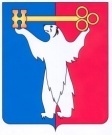 	АДМИНИСТРАЦИЯ ГОРОДА НОРИЛЬСКА КРАСНОЯРСКОГО КРАЯПОСТАНОВЛЕНИЕ_____________ 2024                            г. Норильск                                                 №_____О внесении изменений в отдельные постановления Администрации города НорильскаВ целях урегулирования отдельных вопросов, касающихся системы оплаты труда работников муниципальных образовательных учреждений,ПОСТАНОВЛЯЮ:Внести в Примерное положение об оплате труда работников муниципальных образовательных учреждений, подведомственных Управлению общего и дошкольного образования Администрации города Норильска, утвержденное постановлением Администрации города Норильска от 30.12.2016 № 660 (далее – Положение), следующие изменения:1.1. Абзац первый пункта 4.13 Положения изложить в следующей редакции:«4.13. Выплаты по итогам работы устанавливаются работникам учреждения по результатам работы за отчетный период – год, в пределах фонда оплаты труда по основаниям, приведенным в приложении 5 к настоящему Положению.».1.2. В приложении 5 к Положению сноску «<**>» изложить в следующей редакции:«<**> Выплаты производятся отдельным категориям работников учреждений дошкольного образования, предусмотренных указами Президента Российской Федерации - по результатам выполненной работы; остальным работникам учреждений дошкольного образования - за отчетный период - год.».2. Внести в Примерное положение об оплате труда работников муниципального бюджетного учреждения «Методический центр», утвержденное постановлением Администрации города Норильска от 07.09.2016 № 466 (далее – Положение), следующее изменение:2.1. Абзац восьмой пункта 4.14 Положения изложить в следующей редакции:«Выплаты по итогам работы устанавливаются работникам учреждения по результатам работы за отчетный период – год, в пределах фонда оплаты труда по основаниям, приведенным в приложении 4 к настоящему Положению.».3. Опубликовать настоящее постановление в газете «Заполярная правда» и разместить его на официальном сайте муниципального образования город Норильск.Глава города Норильска                                                                                         Д.В. КарасевКолин Андрей Геннадьевич 43-72-00                                                                                                                                                                                                                                                                                                                                                                                                                                                                                                                                                                                                                                                                                                                                                                                                                                                                                                                                                                                                                                                                                                                                                                                                                                                                                                                                                                                                                                                                                                                                                                                                                                                                                                                                                                                                                                                                                                                                                                                                                                                                                                                                                                                                                                                                                                                                                                                                                                                                                                                                                                                                                                                                                                                                                                                                                                                                                                                                                                                                                                                                                                                                                                                                                                                                                                                                                                                                                                                                                                                                                                                                                                                                                                                                                                                                                                                                                                                                                                                                                                                                                                                                                                                                                                                                                                                                                                                                                                                                                                                                                                                                                                                                                                                                                                                                                                                                                                                                                                                                                                                                                                                                                                                                                                                                                                                                                                                                                                                                                                                                                                                                                                                                                                                                                                                                                                                                                                                                                                                                                                                                                                                                                                                                                                                                                                                                                                                                                                                                                                                                                                                                                                                                                                                                                                                                                                                                                                                                                                                                                                                                                                                                                                                                                                                                                                                                                                                                                                                                                                                                                                                                                                                                                                                                                                                                                                                                                                                                                                                                                                                                                                                                                                                                                                                                                                                                                                                                                                                                                                                                                                                                                                                                                                                                                                                                                                                                                                                                                                                                                                                                                                                                                                                                                                                                                                                                                                                                                                                                                                                                                                                                                                                                                                                                                                                                                                                                                                                                                                                                                                                                                                                                                                                                                                                                                                                                                                                                                                                                                                                                                                                                                                                                                                                                                                                                                                                                                                                                                                                                                                                                                                                                                                                                                                                                                                                                                                                                                                                                                                                                                                                                                                                                                                                                                                                                                                                                                                                                                                                                                                                                                                                                                                                                                                                                                                                                                                                                                                                                                                                                                                                                                                                                                                                                                                                                                                                                                                                                                                                                                                                                                                                                                                                                                                                                                                                                                                                                                                                                                                                                                                                                                                                                                                                                                                                                                                                                                                                                                                                                                                                                                                                                                                                                                                                                                                                                                                                                                                                                                                                                                                                                                                                                                                                                                                                                                                                                                                                                                                                                                                                                                                                                                                                                                                                                                                                                                                                                                                                                                                                                                                                                                                                                                                                                                                                                                                                                                                                                                                                                                                                                                                                                                                                                                                                                                                                                                                                                                                                                                                                                                                                                                                                                                                                                                                                                                                                                                                                                                                                                                                                                                                                                                                                                                                                                                                                                                                                                                                                                                                                                                                                                                                                                                                                                                                                                                                                                                                                                                                                                                                                                                                                                                                                                                                                                                                                                                                                                                                                                                                                                                                                                                                                                                        